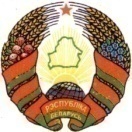 Магiлеускi  абласны Савет дэпутатау                    Могилевский  областной Совет депутатов        ХОЦIМСКI РАЁННЫ                                            ХОТИМСКИЙ РАЙОННЫЙ         САВЕТ ДЭПУТАТАУ                                                   СОВЕТ ДЕПУТАТОВ                 РАШЭННЕ                                      		              РЕШЕНИЕ29 июня 2022 г. № 49-9                              г.п. Хоцiмск                                                                                                  г.п.ХотимскО мерах социальной поддержкиотдельных категорий гражданНа основании подпункта 1.21 пункта 1 статьи 19 Закона Республики Беларусь от 4 января 2010 г. № 108-З «О местном управлении и самоуправлении в Республике Беларусь» Хотимский районный Совет депутатов РЕШИЛ:1. Определить меру социальной поддержки инвалидов I и II группы с терминальной стадией хронической почечной недостаточности в стадии декомпенсации, проживающих на территории Хотимского района, в виде организации подвоза к месту оказания специализированной медицинской помощи для проведения процедуры гемодиализа и обратно транспортом учреждения здравоохранения «Хотимская центральная районная больница» за счет ассигнований, предусмотренных на содержание учреждения здравоохранения «Хотимская центральная районная больница».2. Хотимскому районному исполнительному комитету принять меры по реализации настоящего решения.3. Настоящее решение вступает в силу после его официального опубликования.Председатель                                                                         Е.В.Николаенко